Домик из тыквы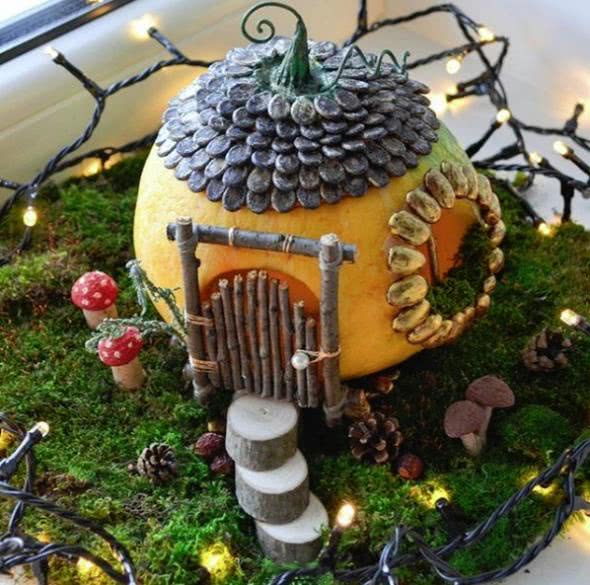 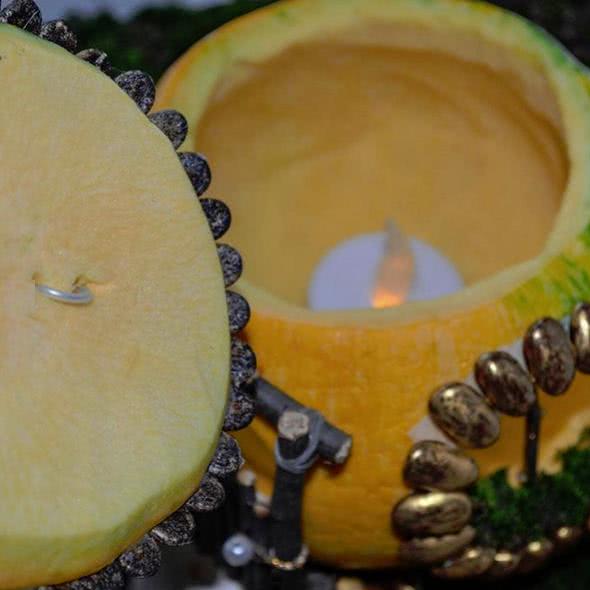 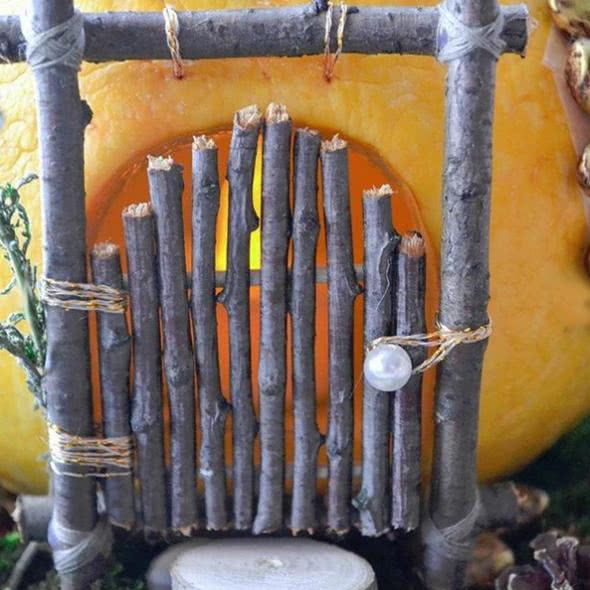 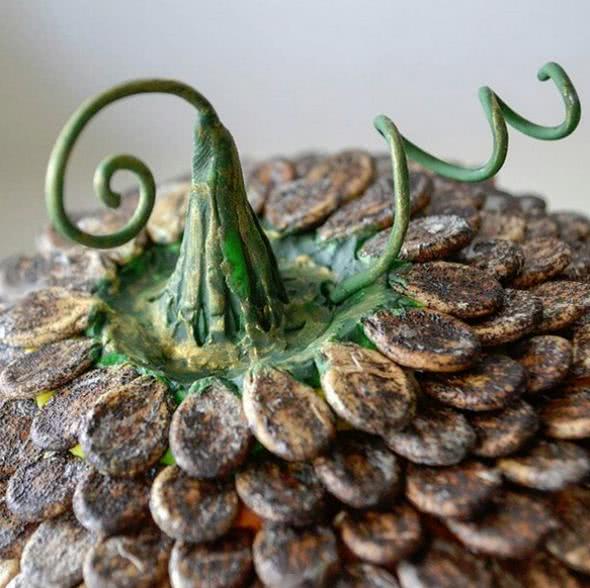 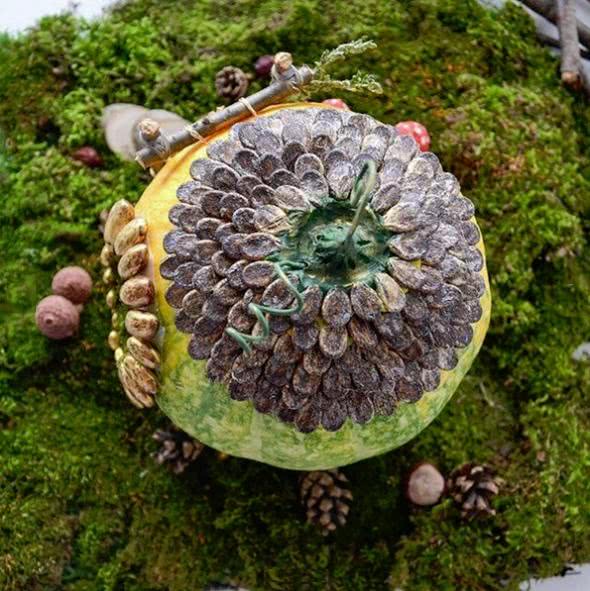 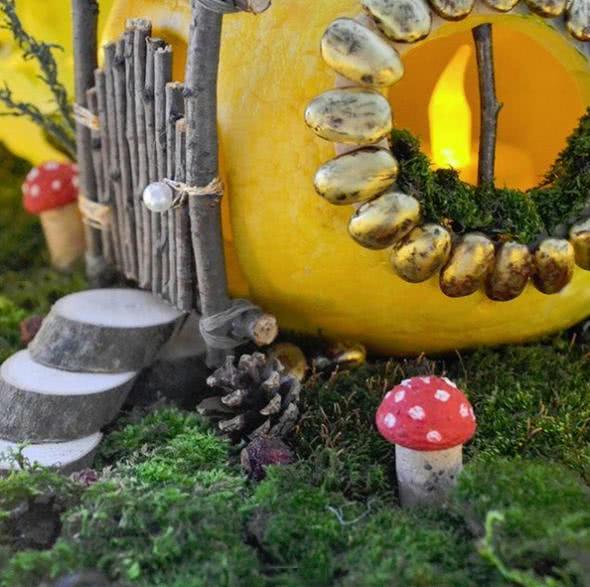 